HOJA DE TRABAJO DE OBJETIVOS DE S.M.A.R.T.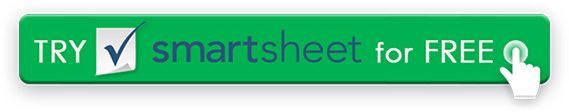 Los objetivos de Crafting S.M.A.R.T. están diseñados para ayudarlo a identificar si lo que desea lograr es realista y determinar una fecha límite. Al escribir S.M.A.R.T. Goals use un lenguaje conciso, pero incluya información relevante. Estos están diseñados para ayudarlo a tener éxito, así que sea positivo al responder las preguntas. INICIALEscribe el objetivo que tienes en menteGOLS¿Qué quieres lograr? ¿Quién necesita ser incluido? ¿Cuándo quieres hacer esto? ¿Por qué es esto un objetivo?ESPECÍFICOM¿Cómo puedes medir el progreso y saber si has alcanzado con éxito tu objetivo?MENSURABLEUn¿Tienes las habilidades necesarias para lograr el objetivo? Si no es así, ¿puedes obtenerlos? ¿Cuál es la motivación para este objetivo? ¿La cantidad de esfuerzo requerido está a la par con lo que el objetivo logrará?ALCANZABLER¿Por qué estoy estableciendo este objetivo ahora? ¿Está alineado con los objetivos generales?PERTINENTET¿Cuál es la fecha límite y es realista?PLAZOS DETERMINADOSINTELIGENTERevise lo que ha escrito y elabore una nueva declaración de objetivos basada en lo que las respuestas a las preguntas anteriores han revelado.GOL
RENUNCIACualquier artículo, plantilla o información proporcionada por Smartsheet en el sitio web es solo para referencia. Si bien nos esforzamos por mantener la información actualizada y correcta, no hacemos representaciones o garantías de ningún tipo, expresas o implícitas, sobre la integridad, precisión, confiabilidad, idoneidad o disponibilidad con respecto al sitio web o la información, artículos, plantillas o gráficos relacionados contenidos en el sitio web. Por lo tanto, cualquier confianza que deposite en dicha información es estrictamente bajo su propio riesgo.